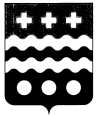 ДУМА МОЛОКОВСКОГО МУНИЦИПАЛЬНОГО ОКРУГАТВЕРСКОЙ ОБЛАСТИР Е Ш Е Н И Епгт Молоково   В соответствии Федеральным законом от 25.12.2008 № 273-ФЗ «О противодействии коррупции»,  Законом Тверской области от 15.07.2015 № 76-ЗО «Об отдельных вопросах, связанных с осуществлением полномочий лиц, замещающих муниципальные должности в Тверской области», Дума Молоковского муниципального округа  РЕШИЛА:1. Внести изменения в Положение об особенностях правового статуса и гарантиях осуществления полномочий лиц, замещающих муниципальные должности в Молоковском муниципальном округе, утвержденное решением Думы Молоковского муниципального округа № 43 от 20.12.2021 (далее – Положение):1.1. Пункт 1 статьи 10 Положения изложить в следующей редакции:«1. Если иное не установлено федеральным законом, граждане, претендующие на замещение муниципальной должности, и лица, замещающие муниципальные должности, представляют сведения о своих доходах, расходах, об имуществе и обязательствах имущественного характера, а также о доходах, расходах, об имуществе и обязательствах имущественного характера своих супруг (супругов) и несовершеннолетних детей Губернатору Тверской области в соответствии с Положением о представлении гражданами, претендующими на замещение муниципальных должностей в Тверской области, и лицами, замещающими муниципальные должности в Тверской области, сведений о своих доходах, об имуществе и обязательствах имущественного характера, а также о доходах, об имуществе и обязательствах имущественного характера своих супруги (супруга) и несовершеннолетних детей согласно приложению 1 к Закону Тверской области от 15.07.2015 № 76-ЗО "Об отдельных вопросах, связанных с осуществлением полномочий лиц, замещающих муниципальные должности в Тверской области". Лицо, замещающее муниципальную должность депутата представительного органа муниципального образования и осуществляющее свои полномочия на непостоянной основе, представляет указанные сведения о доходах, об имуществе и обязательствах имущественного характера в течение четырех месяцев со дня избрания депутатом, передачи ему вакантного депутатского мандата. Лицо, замещающее муниципальную должность депутата представительного органа муниципального образования и осуществляющее свои полномочия на непостоянной основе, в случаях, предусмотренных частью 1 статьи 3 Федерального закона от 3 декабря 2012 года № 230-ФЗ "О контроле за соответствием расходов лиц, замещающих государственные должности, и иных лиц их доходам", представляет сведения о доходах, расходах, об имуществе и обязательствах имущественного характера в соответствии с законодательством Российской Федерации. В случае, если в течение отчетного периода сделки, предусмотренные частью 1 статьи 3 Федерального закона от 3 декабря 2012 года № 230-ФЗ "О контроле за соответствием расходов лиц, замещающих государственные должности, и иных лиц их доходам", общая сумма которых превышает общий доход данного лица и его супруги (супруга) за три последних года, предшествующих отчетному периоду, не совершались, лицо, замещающее муниципальную должность депутата представительного органа муниципального образования и осуществляющее свои полномочия на непостоянной основе, сообщает об этом Губернатору Тверской области в соответствии с Положением о представлении гражданами, претендующими на замещение муниципальных должностей в Тверской области, и лицами, замещающими муниципальные должности в Тверской области, сведений о своих доходах, об имуществе и обязательствах имущественного характера, а также о доходах, об имуществе и обязательствах имущественного характера своих супруги (супруга) и несовершеннолетних детей согласно приложению 1 к Закону Тверской области от 15.07.2015 № 76-ЗО "Об отдельных вопросах, связанных с осуществлением полномочий лиц, замещающих муниципальные должности в Тверской области".».1.2. Статью 11 Положения изложить в следующей редакции:«Статья 11. Порядок размещения в информационно-телекоммуникационной сети Интернет сведений о доходах, расходах, об имуществе и обязательствах имущественного характера, а также предоставления таких сведений для опубликования средствам массовой информацииОбеспечение доступа к информации о представляемых лицами, замещающими муниципальные должности депутата представительного органа муниципального образования, сведениях о доходах, расходах, об имуществе и обязательствах имущественного характера, к информации о представлении такими лицами заведомо недостоверных или неполных сведений о доходах, расходах, об имуществе и обязательствах имущественного характера осуществляется в соответствии с федеральными законами, указами Президента Российской Федерации.Обобщенная информация об исполнении (ненадлежащем исполнении) лицами, замещающими муниципальные должности депутата представительного органа муниципального образования, обязанности представить сведения о доходах, расходах, об имуществе и обязательствах имущественного характера размещается на официальном сайте органа местного самоуправления (при условии отсутствия в такой информации персональных данных, позволяющих идентифицировать соответствующее лицо, и данных, позволяющих индивидуализировать имущество, принадлежащее соответствующему лицу) не позднее сорока пяти рабочих дней со дня истечения сроков, установленных частью 4.2 статьи 12.1 Федерального закона от 25.12.2008 № 273-ФЗ "О противодействии коррупции", абзацем вторым части 1  статьи 10 и абзацем первым  части 3.1 статьи 10 Закона Тверской области от 15.07.2015 № 76-ЗО "Об отдельных вопросах, связанных с осуществлением полномочий лиц, замещающих муниципальные должности в Тверской области". Сведения о доходах, расходах, об имуществе и обязательствах имущественного характера, представленные лицами, замещающими муниципальные должности, размещаются в информационно-телекоммуникационной сети "Интернет" на официальных сайтах органов местного самоуправления и (или) предоставляются для опубликования средствам массовой информации в порядке, определяемом муниципальными правовыми актами. К лицам, замещающим муниципальные должности депутата представительного органа муниципального образования, правила  настоящего абзаца не применяются.».2. Настоящее решение подлежит официальному опубликованию и размещению на официальном сайте Администрации Молоковского муниципального округа в информационно-телекоммуникационной сети «Интернет».Глава Молоковского муниципального округа                                                                  А.П. Ефименко                                Председатель Думы Молоковскогомуниципального округа                                                                     Л.А. Бойцова18.04.2023                                 №  144О внесении изменений в Положение об особенностях правового статуса и гарантиях осуществления полномочий лиц, замещающих муниципальные должности в Молоковском муниципальном округе